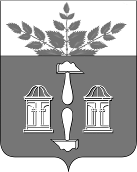 АДМИНИСТРАЦИЯ МУНИЦИПАЛЬНОГО ОБРАЗОВАНИЯ ЩЁКИНСКИЙ РАЙОН ПОСТАНОВЛЕНИЕО внесении изменения в постановление администрацииЩекинского района от 23.12.2021 № 12-1691 «Об утверждении муниципальной программы «Обеспечение первичных мер пожарной безопасности в муниципальном образовании город Щекино Щекинского района»В соответствии с Федеральным законом от 06.10.2003 № 131-ФЗ 
«Об общих принципах организации местного самоуправления в Российской Федерации», Федеральным законом от 21.12.1994 № 69-ФЗ «О пожарной безопасности», Федеральным законом от 22.07.2008 № 123-ФЗ «Технический регламент о требованиях пожарной безопасности», решением Собрания депутатов муниципального образования город Щекино Щекинского района от 18.12.2023 № 5/23 «О бюджете муниципального образования город Щекино Щекинского района на 2024 год и на плановый период 2025 и 2026 годов», постановлением администрации муниципального образования Щекинский район от 01.12.2021 № 12-1551 «О Порядке разработки, реализации и оценки эффективности муниципальных программ муниципального образования город Щекино Щекинского района», на основании Устава муниципального образования город Щекино Щекинского района, Устава муниципального образования Щекинский район администрация муниципального образования Щекинский район ПОСТАНОВЛЯЕТ:1. Внести в постановление администрации Щекинского района от 23.12.2021 № 12-1691 «Об утверждении муниципальной программы «Обеспечение первичных мер пожарной безопасности в муниципальном образовании город Щекино Щекинского района» изменение, изложив приложение в новой редакции (приложение).2. Настоящее постановление обнародовать путем размещения на официальном Портале муниципального образования Щекинский район и на информационном стенде администрации Щекинского района по адресу: Ленина пл., д. 1, г. Щекино, Тульская область.3. Настоящее постановление вступает в силу со дня официального обнародования.МУНИЦИПАЛЬНАЯ ПРОГРАММА «Обеспечение первичных мер пожарной безопасности в муниципальном образовании город Щекино Щекинского района»ПАСПОРТмуниципальной программы «Обеспечение первичных мер пожарной безопасности в муниципальном образовании город Щекино Щекинского района»1. Основные положения2. Показатели муниципальной программы3. Структура муниципальной программы4. Финансовое обеспечение муниципальной программыПАСПОРТкомплекса процессных мероприятий муниципальной программы«Обеспечение первичных мер пожарной безопасности в муниципальном образовании город Щекино Щекинского района»Перечень мероприятий (результатов) комплекса процессных мероприятий__________________________________________________________от  01.02.2024№  2 – 109Глава администрации муниципального образования Щёкинский районА.С. ГамбургПриложение к постановлению администрациимуниципального образованияЩекинский районот 01.02.2024 № 2 – 109УТВЕРЖДЕНА постановлением администрациимуниципального образованияЩекинский районот 23.12.2021 № 12-1691Ответственный исполнитель программыАдминистрация Щекинского района, отдел по ГО, ЧС и охране окружающей среды.Период реализации 2022-2030 годыЦель программыОрганизация первичных мер пожарной безопасности на территории муниципального образования город Щекино Щекинского района.Объемы финансового обеспечения за весь период реализации, тыс.рублейВсего по муниципальной программе - 5179,2 тыс. руб., в том числе по годам:2022 год – 1405,0 тыс.руб.2023 год – 894,8 тыс.руб.2024 год – 447,4 тыс.руб.2025 год – 400,0 тыс.руб.2026 год – 400,0 тыс.руб.2027 год – 408,0 тыс.руб.2028 год – 408,0 тыс.руб.2029 год – 408,0 тыс.руб.2030 год – 408,0 тыс.руб.Из них средства бюджета муниципального образования город Щекино Щекинского района - 5179,2 тыс. руб., в том числе по годам:2022 год – 1405,0 тыс.руб.2023 год – 894,8 тыс.руб.2024 год – 447,4 тыс.руб.2025 год – 400,0 тыс.руб.2026 год – 400,0 тыс.руб.2027 год – 408,0 тыс.руб.2028 год – 408,0 тыс.руб.2029 год – 408,0 тыс.руб.2030 год – 408,0 тыс.руб.№ п/пНаименование структурного элемента программы/Задачи структурного элемента программыНаименование показателяЕд измеренияВес целе-вого показателяБазовое значе-ние показа-теляЦелевые значения показателейЦелевые значения показателейЦелевые значения показателейЦелевые значения показателейЦелевые значения показателейЦелевые значения показателейЦелевые значения показателейЦелевые значения показателейЦелевые значения показателейЦелевые значения показателейЦелевые значения показателейЦелевые значения показателейЦелевые значения показателейОтветствен-ный за достижение показателя*Плано-вое значение пока-зателя на день оконча-ния действия программы№ п/пНаименование структурного элемента программы/Задачи структурного элемента программыНаименование показателяЕд измеренияВес целе-вого показателяБазовое значе-ние показа-теля2022202320242025202620262027202720282028202920292030Ответствен-ный за достижение показателя*Плано-вое значение пока-зателя на день оконча-ния действия программы1234567891011111212131314141516171.Цель: Организация первичных мер пожарной безопасности на территории муниципального образования город Щекино Щекинского районаЦель: Организация первичных мер пожарной безопасности на территории муниципального образования город Щекино Щекинского районаЦель: Организация первичных мер пожарной безопасности на территории муниципального образования город Щекино Щекинского районаЦель: Организация первичных мер пожарной безопасности на территории муниципального образования город Щекино Щекинского районаЦель: Организация первичных мер пожарной безопасности на территории муниципального образования город Щекино Щекинского районаЦель: Организация первичных мер пожарной безопасности на территории муниципального образования город Щекино Щекинского районаЦель: Организация первичных мер пожарной безопасности на территории муниципального образования город Щекино Щекинского районаЦель: Организация первичных мер пожарной безопасности на территории муниципального образования город Щекино Щекинского районаЦель: Организация первичных мер пожарной безопасности на территории муниципального образования город Щекино Щекинского районаЦель: Организация первичных мер пожарной безопасности на территории муниципального образования город Щекино Щекинского районаЦель: Организация первичных мер пожарной безопасности на территории муниципального образования город Щекино Щекинского районаЦель: Организация первичных мер пожарной безопасности на территории муниципального образования город Щекино Щекинского районаЦель: Организация первичных мер пожарной безопасности на территории муниципального образования город Щекино Щекинского районаЦель: Организация первичных мер пожарной безопасности на территории муниципального образования город Щекино Щекинского районаЦель: Организация первичных мер пожарной безопасности на территории муниципального образования город Щекино Щекинского районаЦель: Организация первичных мер пожарной безопасности на территории муниципального образования город Щекино Щекинского районаЦель: Организация первичных мер пожарной безопасности на территории муниципального образования город Щекино Щекинского районаЦель: Организация первичных мер пожарной безопасности на территории муниципального образования город Щекино Щекинского районаЦель: Организация первичных мер пожарной безопасности на территории муниципального образования город Щекино Щекинского районаЦель: Организация первичных мер пожарной безопасности на территории муниципального образования город Щекино Щекинского района1.1.Комплекс процессных мероприятий «Поддержание в готовности использованию по предназначению источников наружного пожарного водоснабжения (ремонт, замена, установка вышедших из строя пожарных гидрантов и установка указателей к ним)»Комплекс процессных мероприятий «Поддержание в готовности использованию по предназначению источников наружного пожарного водоснабжения (ремонт, замена, установка вышедших из строя пожарных гидрантов и установка указателей к ним)»Комплекс процессных мероприятий «Поддержание в готовности использованию по предназначению источников наружного пожарного водоснабжения (ремонт, замена, установка вышедших из строя пожарных гидрантов и установка указателей к ним)»Комплекс процессных мероприятий «Поддержание в готовности использованию по предназначению источников наружного пожарного водоснабжения (ремонт, замена, установка вышедших из строя пожарных гидрантов и установка указателей к ним)»Комплекс процессных мероприятий «Поддержание в готовности использованию по предназначению источников наружного пожарного водоснабжения (ремонт, замена, установка вышедших из строя пожарных гидрантов и установка указателей к ним)»Комплекс процессных мероприятий «Поддержание в готовности использованию по предназначению источников наружного пожарного водоснабжения (ремонт, замена, установка вышедших из строя пожарных гидрантов и установка указателей к ним)»Комплекс процессных мероприятий «Поддержание в готовности использованию по предназначению источников наружного пожарного водоснабжения (ремонт, замена, установка вышедших из строя пожарных гидрантов и установка указателей к ним)»Комплекс процессных мероприятий «Поддержание в готовности использованию по предназначению источников наружного пожарного водоснабжения (ремонт, замена, установка вышедших из строя пожарных гидрантов и установка указателей к ним)»Комплекс процессных мероприятий «Поддержание в готовности использованию по предназначению источников наружного пожарного водоснабжения (ремонт, замена, установка вышедших из строя пожарных гидрантов и установка указателей к ним)»Комплекс процессных мероприятий «Поддержание в готовности использованию по предназначению источников наружного пожарного водоснабжения (ремонт, замена, установка вышедших из строя пожарных гидрантов и установка указателей к ним)»Комплекс процессных мероприятий «Поддержание в готовности использованию по предназначению источников наружного пожарного водоснабжения (ремонт, замена, установка вышедших из строя пожарных гидрантов и установка указателей к ним)»Комплекс процессных мероприятий «Поддержание в готовности использованию по предназначению источников наружного пожарного водоснабжения (ремонт, замена, установка вышедших из строя пожарных гидрантов и установка указателей к ним)»Комплекс процессных мероприятий «Поддержание в готовности использованию по предназначению источников наружного пожарного водоснабжения (ремонт, замена, установка вышедших из строя пожарных гидрантов и установка указателей к ним)»Комплекс процессных мероприятий «Поддержание в готовности использованию по предназначению источников наружного пожарного водоснабжения (ремонт, замена, установка вышедших из строя пожарных гидрантов и установка указателей к ним)»Комплекс процессных мероприятий «Поддержание в готовности использованию по предназначению источников наружного пожарного водоснабжения (ремонт, замена, установка вышедших из строя пожарных гидрантов и установка указателей к ним)»Комплекс процессных мероприятий «Поддержание в готовности использованию по предназначению источников наружного пожарного водоснабжения (ремонт, замена, установка вышедших из строя пожарных гидрантов и установка указателей к ним)»Комплекс процессных мероприятий «Поддержание в готовности использованию по предназначению источников наружного пожарного водоснабжения (ремонт, замена, установка вышедших из строя пожарных гидрантов и установка указателей к ним)»Комплекс процессных мероприятий «Поддержание в готовности использованию по предназначению источников наружного пожарного водоснабжения (ремонт, замена, установка вышедших из строя пожарных гидрантов и установка указателей к ним)»Комплекс процессных мероприятий «Поддержание в готовности использованию по предназначению источников наружного пожарного водоснабжения (ремонт, замена, установка вышедших из строя пожарных гидрантов и установка указателей к ним)»Комплекс процессных мероприятий «Поддержание в готовности использованию по предназначению источников наружного пожарного водоснабжения (ремонт, замена, установка вышедших из строя пожарных гидрантов и установка указателей к ним)»1.1.1.Задача 1Поддержание в готовности к использованию по предназначению источников наружного пожарного водоснабжения.Количество ежегодно проводимых инвентаризаций пожарных гидрантов.штук0,222222222222222Начальник отдела по ГО,ЧС и ООС2Количество пожарных гидрантов, принятых к учету, в казну муниципаль-ного образования г.Щекино по итогам инвентаризации штук0,172320000000000000320Количество исправныхпожарных гидрантов штук0,42851610900000000003201.2.Комплекс процессных мероприятий «Организация мероприятий по проведению противопожарной пропаганды путем изготовления типографским способом памяток. Опубликование в средствах массовой информации материалов по противопожарной тематике, а также изготовление, установка информационных стендов или баннеров»Комплекс процессных мероприятий «Организация мероприятий по проведению противопожарной пропаганды путем изготовления типографским способом памяток. Опубликование в средствах массовой информации материалов по противопожарной тематике, а также изготовление, установка информационных стендов или баннеров»Комплекс процессных мероприятий «Организация мероприятий по проведению противопожарной пропаганды путем изготовления типографским способом памяток. Опубликование в средствах массовой информации материалов по противопожарной тематике, а также изготовление, установка информационных стендов или баннеров»Комплекс процессных мероприятий «Организация мероприятий по проведению противопожарной пропаганды путем изготовления типографским способом памяток. Опубликование в средствах массовой информации материалов по противопожарной тематике, а также изготовление, установка информационных стендов или баннеров»Комплекс процессных мероприятий «Организация мероприятий по проведению противопожарной пропаганды путем изготовления типографским способом памяток. Опубликование в средствах массовой информации материалов по противопожарной тематике, а также изготовление, установка информационных стендов или баннеров»Комплекс процессных мероприятий «Организация мероприятий по проведению противопожарной пропаганды путем изготовления типографским способом памяток. Опубликование в средствах массовой информации материалов по противопожарной тематике, а также изготовление, установка информационных стендов или баннеров»Комплекс процессных мероприятий «Организация мероприятий по проведению противопожарной пропаганды путем изготовления типографским способом памяток. Опубликование в средствах массовой информации материалов по противопожарной тематике, а также изготовление, установка информационных стендов или баннеров»Комплекс процессных мероприятий «Организация мероприятий по проведению противопожарной пропаганды путем изготовления типографским способом памяток. Опубликование в средствах массовой информации материалов по противопожарной тематике, а также изготовление, установка информационных стендов или баннеров»Комплекс процессных мероприятий «Организация мероприятий по проведению противопожарной пропаганды путем изготовления типографским способом памяток. Опубликование в средствах массовой информации материалов по противопожарной тематике, а также изготовление, установка информационных стендов или баннеров»Комплекс процессных мероприятий «Организация мероприятий по проведению противопожарной пропаганды путем изготовления типографским способом памяток. Опубликование в средствах массовой информации материалов по противопожарной тематике, а также изготовление, установка информационных стендов или баннеров»Комплекс процессных мероприятий «Организация мероприятий по проведению противопожарной пропаганды путем изготовления типографским способом памяток. Опубликование в средствах массовой информации материалов по противопожарной тематике, а также изготовление, установка информационных стендов или баннеров»Комплекс процессных мероприятий «Организация мероприятий по проведению противопожарной пропаганды путем изготовления типографским способом памяток. Опубликование в средствах массовой информации материалов по противопожарной тематике, а также изготовление, установка информационных стендов или баннеров»Комплекс процессных мероприятий «Организация мероприятий по проведению противопожарной пропаганды путем изготовления типографским способом памяток. Опубликование в средствах массовой информации материалов по противопожарной тематике, а также изготовление, установка информационных стендов или баннеров»Комплекс процессных мероприятий «Организация мероприятий по проведению противопожарной пропаганды путем изготовления типографским способом памяток. Опубликование в средствах массовой информации материалов по противопожарной тематике, а также изготовление, установка информационных стендов или баннеров»Комплекс процессных мероприятий «Организация мероприятий по проведению противопожарной пропаганды путем изготовления типографским способом памяток. Опубликование в средствах массовой информации материалов по противопожарной тематике, а также изготовление, установка информационных стендов или баннеров»Комплекс процессных мероприятий «Организация мероприятий по проведению противопожарной пропаганды путем изготовления типографским способом памяток. Опубликование в средствах массовой информации материалов по противопожарной тематике, а также изготовление, установка информационных стендов или баннеров»Комплекс процессных мероприятий «Организация мероприятий по проведению противопожарной пропаганды путем изготовления типографским способом памяток. Опубликование в средствах массовой информации материалов по противопожарной тематике, а также изготовление, установка информационных стендов или баннеров»Комплекс процессных мероприятий «Организация мероприятий по проведению противопожарной пропаганды путем изготовления типографским способом памяток. Опубликование в средствах массовой информации материалов по противопожарной тематике, а также изготовление, установка информационных стендов или баннеров»Комплекс процессных мероприятий «Организация мероприятий по проведению противопожарной пропаганды путем изготовления типографским способом памяток. Опубликование в средствах массовой информации материалов по противопожарной тематике, а также изготовление, установка информационных стендов или баннеров»Комплекс процессных мероприятий «Организация мероприятий по проведению противопожарной пропаганды путем изготовления типографским способом памяток. Опубликование в средствах массовой информации материалов по противопожарной тематике, а также изготовление, установка информационных стендов или баннеров»1.1.2.Задача 2Организация подготовки мероприятий по проведению противопожарной пропаганды на территории муниципального образования город Щекино Щекинского района.Количество розданных памяток, изготовленных типо-графским способом, опубликованных в средствах массовой информации материалов по противо-пожарной тематике, а также изготовление, установка информационных стендов или баннеров.штук0,145001000100010001000100010001000100010001000100010001000отдел по ГО,ЧС и ООС90001.3.Комплекс процессных мероприятий «Закупка и установка автономных датчиков со встроенным звуковым извещателем о пожаре, в местах проживания многодетных семей, и семей находящихся в социально опасном положении»Комплекс процессных мероприятий «Закупка и установка автономных датчиков со встроенным звуковым извещателем о пожаре, в местах проживания многодетных семей, и семей находящихся в социально опасном положении»Комплекс процессных мероприятий «Закупка и установка автономных датчиков со встроенным звуковым извещателем о пожаре, в местах проживания многодетных семей, и семей находящихся в социально опасном положении»Комплекс процессных мероприятий «Закупка и установка автономных датчиков со встроенным звуковым извещателем о пожаре, в местах проживания многодетных семей, и семей находящихся в социально опасном положении»Комплекс процессных мероприятий «Закупка и установка автономных датчиков со встроенным звуковым извещателем о пожаре, в местах проживания многодетных семей, и семей находящихся в социально опасном положении»Комплекс процессных мероприятий «Закупка и установка автономных датчиков со встроенным звуковым извещателем о пожаре, в местах проживания многодетных семей, и семей находящихся в социально опасном положении»Комплекс процессных мероприятий «Закупка и установка автономных датчиков со встроенным звуковым извещателем о пожаре, в местах проживания многодетных семей, и семей находящихся в социально опасном положении»Комплекс процессных мероприятий «Закупка и установка автономных датчиков со встроенным звуковым извещателем о пожаре, в местах проживания многодетных семей, и семей находящихся в социально опасном положении»Комплекс процессных мероприятий «Закупка и установка автономных датчиков со встроенным звуковым извещателем о пожаре, в местах проживания многодетных семей, и семей находящихся в социально опасном положении»Комплекс процессных мероприятий «Закупка и установка автономных датчиков со встроенным звуковым извещателем о пожаре, в местах проживания многодетных семей, и семей находящихся в социально опасном положении»Комплекс процессных мероприятий «Закупка и установка автономных датчиков со встроенным звуковым извещателем о пожаре, в местах проживания многодетных семей, и семей находящихся в социально опасном положении»Комплекс процессных мероприятий «Закупка и установка автономных датчиков со встроенным звуковым извещателем о пожаре, в местах проживания многодетных семей, и семей находящихся в социально опасном положении»Комплекс процессных мероприятий «Закупка и установка автономных датчиков со встроенным звуковым извещателем о пожаре, в местах проживания многодетных семей, и семей находящихся в социально опасном положении»Комплекс процессных мероприятий «Закупка и установка автономных датчиков со встроенным звуковым извещателем о пожаре, в местах проживания многодетных семей, и семей находящихся в социально опасном положении»Комплекс процессных мероприятий «Закупка и установка автономных датчиков со встроенным звуковым извещателем о пожаре, в местах проживания многодетных семей, и семей находящихся в социально опасном положении»Комплекс процессных мероприятий «Закупка и установка автономных датчиков со встроенным звуковым извещателем о пожаре, в местах проживания многодетных семей, и семей находящихся в социально опасном положении»Комплекс процессных мероприятий «Закупка и установка автономных датчиков со встроенным звуковым извещателем о пожаре, в местах проживания многодетных семей, и семей находящихся в социально опасном положении»Комплекс процессных мероприятий «Закупка и установка автономных датчиков со встроенным звуковым извещателем о пожаре, в местах проживания многодетных семей, и семей находящихся в социально опасном положении»Комплекс процессных мероприятий «Закупка и установка автономных датчиков со встроенным звуковым извещателем о пожаре, в местах проживания многодетных семей, и семей находящихся в социально опасном положении»Комплекс процессных мероприятий «Закупка и установка автономных датчиков со встроенным звуковым извещателем о пожаре, в местах проживания многодетных семей, и семей находящихся в социально опасном положении»1.1.3Организация мероприятий по обеспечению требований пожарной безопасности в жилых помещениях.Количество установлен-ных автономных датчиков со встроенным звуковым извещателем о пожаре,в местах проживания многодет-ных семей, и семей находящихся в социально опасном положении.штук0,2331111111110000отдел по ГО,ЧС и ООС39Задачи структурного элементаКраткое описание ожидаемых эффектов от реализации задачи структурного элементаСвязь с показателями 1231. Комплекс процессных мероприятий «Поддержание в готовности к использованию по предназначению источников наружного пожарного водоснабжения (ремонт, замена, установка вышедших из строя пожарных гидрантов и установка указателей к ним)»1. Комплекс процессных мероприятий «Поддержание в готовности к использованию по предназначению источников наружного пожарного водоснабжения (ремонт, замена, установка вышедших из строя пожарных гидрантов и установка указателей к ним)»1. Комплекс процессных мероприятий «Поддержание в готовности к использованию по предназначению источников наружного пожарного водоснабжения (ремонт, замена, установка вышедших из строя пожарных гидрантов и установка указателей к ним)»Ответственный за реализацию:Начальник отдела по ГО,ЧС и ООС.Срок реализации: 2022-2030Ответственный за реализацию:Начальник отдела по ГО,ЧС и ООС.Срок реализации: 2022-2030Ответственный за реализацию:Начальник отдела по ГО,ЧС и ООС.Срок реализации: 2022-2030Задача 1. Поддержание в готовности к использованию по предназначению источников наружного пожарного водоснабжения.Увеличение количества исправных источников наружного пожарного водоснабжения, пожарных гидрантов, для максимально эффективной и оперативной ликвидации пожаров.Количество ежегодно проводимых инвентаризаций пожарных гидрантов.Количество пожарных гидрантов, принятых к учету, в казну муниципального образования г.Щекино по итогам инвентаризации (шт.)Количество исправных пожарных гидрантов (шт.)2. Комплекс процессных мероприятий «Организация мероприятий по проведению противопожарной пропаганды путем изготовления типографским способом памяток. Опубликование в средствах массовой информации материалов по противопожарной тематике, а также изготовление, установка информационных стендов или баннеров»2. Комплекс процессных мероприятий «Организация мероприятий по проведению противопожарной пропаганды путем изготовления типографским способом памяток. Опубликование в средствах массовой информации материалов по противопожарной тематике, а также изготовление, установка информационных стендов или баннеров»2. Комплекс процессных мероприятий «Организация мероприятий по проведению противопожарной пропаганды путем изготовления типографским способом памяток. Опубликование в средствах массовой информации материалов по противопожарной тематике, а также изготовление, установка информационных стендов или баннеров»Ответственный за реализацию:Начальник отдела по ГО,ЧС и ООС.Срок реализации: 2022-2030Ответственный за реализацию:Начальник отдела по ГО,ЧС и ООС.Срок реализации: 2022-2030Ответственный за реализацию:Начальник отдела по ГО,ЧС и ООС.Срок реализации: 2022-2030Задача 2. Организация подготовки мероприятий по проведению противопожарной пропаганды на территории муниципального образования город Щекино Щекинского района.Повышение уровня пожарной безопасности и обеспечение оптимального реагирования на угрозы возникновения пожаров со стороны населения. Участие общественности в профилактических мероприятиях по предупреждению возникновения пожаров, что позволит снизить размеры общего материального ущерба и гибели людей на них.Количество розданных памяток (шт), изготовленных типографским способом,а также изготовление, установка информационных стендов (шт),баннеров (шт) по противопожарной тематике.3. Комплекс процессных мероприятий «Закупка и установка автономных датчиков со встроенным звуковым извещателем о пожаре, в местах проживания многодетных семей, и семей, находящихся в социально опасном положении»3. Комплекс процессных мероприятий «Закупка и установка автономных датчиков со встроенным звуковым извещателем о пожаре, в местах проживания многодетных семей, и семей, находящихся в социально опасном положении»3. Комплекс процессных мероприятий «Закупка и установка автономных датчиков со встроенным звуковым извещателем о пожаре, в местах проживания многодетных семей, и семей, находящихся в социально опасном положении»Ответственный за реализацию:Начальник отдела по ГО,ЧС и ООС.Срок реализации: 2022-2030Ответственный за реализацию:Начальник отдела по ГО,ЧС и ООС.Срок реализации: 2022-2030Ответственный за реализацию:Начальник отдела по ГО,ЧС и ООС.Срок реализации: 2022-2030Задача 3. Организация мероприятий по обеспечению требований пожарной безопасности в жилых помещениях.Своевременное обнаружение загораний в жилых помещениях, что приведет к сокращению количества пожаров и гибели людей на них.Количество установленных автономных датчиков со встроенным звуковым извещателем о пожаре, в местах проживания многодетных семей, и семей, находящихся в социально опасном положении (шт.).Наименование структурного элемента муниципальной программы, источников финансового обеспеченияОбъем финансового обеспечения по годам реализации, тыс. рублейОбъем финансового обеспечения по годам реализации, тыс. рублейОбъем финансового обеспечения по годам реализации, тыс. рублейОбъем финансового обеспечения по годам реализации, тыс. рублейОбъем финансового обеспечения по годам реализации, тыс. рублейОбъем финансового обеспечения по годам реализации, тыс. рублейОбъем финансового обеспечения по годам реализации, тыс. рублейОбъем финансового обеспечения по годам реализации, тыс. рублейОбъем финансового обеспечения по годам реализации, тыс. рублейОбъем финансового обеспечения по годам реализации, тыс. рублейНаименование структурного элемента муниципальной программы, источников финансового обеспечения202220232024202520262027202820292030Всего1234567891011Всего по муниципальной программе,1405,0894,8447,4400,0400,0408,0408,0408,0408,05179,2в том числе:средства федерального бюджетаххххххххххсредства бюджета Тульской областиххххххххххбюджет муниципального образования город Щекино Щекинского района1405,0894,8447,4400,0400,0408,0408,0408,0408,05179,2Бюджет муниципального образования Щекинский районххххххххххвнебюджетные источникиххххххххххВсего комплекс процессных мероприятий: «Поддержание в готовности использованию по предназначению источников наружного пожарного водоснабжения (ремонт, замена, установка вышедших из строя пожарных гидрантов и установка указателей к ним)»1400,0800,0400,0400,0400,0400,0400,0400,0400,05000,0в том числе:средства федерального бюджетаххххххххххсредства бюджета Тульской областиххххххххххбюджет муниципального образования город Щекино Щекинского района1400,0800,0400,0400,0400,0400,0400,0400,0400,05000,0Бюджет муниципального образования Щекинский районххххххххххвнебюджетные источникиххххххххххВсего комплекс процессных мероприятий:  «Организация мероприятий по проведению противопожарной пропаганды путем изготовления типографским способом памяток. Опубликование в средствах массовой информации материалов по противопожарной тематике, а также изготовление, установка информационных стендов или баннеров»5,00,00,00,00,03,03,03,03,017,0в том числе:средства федерального бюджетаххххххххххсредства бюджета Тульской областиххххххххххбюджет муниципального образования город Щекино Щекинского района5,00,00,00,00,03,03,03,03,017,0Бюджет муниципального образования Щекинский районххххххххххвнебюджетные источникиххххххххххВсего комплекс процессных мероприятий: «Закупка и установка автономных датчиков со встроенным звуковым извещателем о пожаре, в местах проживания многодетных семей, и семей, находящихся в социально опасном положении»094,847,40,00,05,05,05,05,0162,2в том числе:средства федерального бюджетаххххххххххсредства бюджета Тульской областиххххххххххбюджет муниципального образования город Щекино Щекинского района094,847,40,00,05,05,05,05,0162,2Бюджет муниципального образования Щекинский районххххххххххвнебюджетные источникиххххххххххПриложение № 1к муниципальной программе«Обеспечение первичных мерпожарной безопасности в муниципальном образовании город Щекино Щекинского района»Ответственный исполнитель (соисполнитель) комплекса процессных мероприятийАдминистрация Щекинского района, отдел по ГО, ЧС и охране окружающей среды.Задачи комплекса процессных мероприятий программы1. Поддержание в готовности к использованию по предназначению источников наружного пожарного водоснабжения.2. Организация подготовки мероприятий по проведению противопожарной пропаганды на территории муниципального образования город Щекино Щекинского района.3. Организация мероприятий по обеспечению требований пожарной безопасности в жилых помещениях.Ожидаемый непосредственный результат1. Увеличение количества исправных источников наружного пожарного водоснабжения, пожарных гидрантов, для максимально эффективной и оперативной ликвидации пожаров.2. Повышение уровня пожарной безопасности и обеспечение оптимального реагирования на угрозы возникновения пожаров со стороны населения. Участие общественности в профилактических мероприятиях по предупреждению возникновения пожаров, что позволит снизить размеры общего материального ущерба и гибели людей на них.3. Своевременное обнаружение загораний в жилых помещениях, что приведет к сокращению количества пожаров и гибели людей на них.Объемы финансового обеспечения за весь период реализации, тыс.рублейВсего по муниципальной программе - 5179,2 тыс. руб., в том числе по годам:2022 год – 1405,0 тыс.руб.2023 год – 894,8 тыс.руб.2024 год – 447,4 тыс.руб.2025 год – 400,0 тыс.руб.2026 год – 400,0 тыс.руб.2027 год – 408,0 тыс.руб.2028 год – 408,0 тыс.руб.2029 год – 408,0 тыс.руб.2030 год – 408,0 тыс.руб.Из них средства бюджета муниципального образования город Щекино Щекинского района - 5179,2 тыс. руб., в том числе по годам:2022 год – 1405,0 тыс.руб.2023 год – 894,8 тыс.руб.2024 год – 447,4 тыс.руб.2025 год – 400,0 тыс.руб.2026 год – 400,0 тыс.руб.2027 год – 408,0 тыс.руб.2028 год – 408,0 тыс.руб.2029 год – 408,0 тыс.руб.2030 год – 408,0 тыс.руб.№п/пНаименование мероприятия (результата)Ответственный исполнитель (соисполнитель, участник) Год реализацииОбъем финансового обеспечения (тыс.руб.)Объем финансового обеспечения (тыс.руб.)Объем финансового обеспечения (тыс.руб.)Объем финансового обеспечения (тыс.руб.)Объем финансового обеспечения (тыс.руб.)Объем финансового обеспечения (тыс.руб.)Объем финансового обеспечения (тыс.руб.)№п/пНаименование мероприятия (результата)Ответственный исполнитель (соисполнитель, участник) Год реализацииВсегов том числе по источникам:в том числе по источникам:в том числе по источникам:в том числе по источникам:в том числе по источникам:в том числе по источникам:№п/пНаименование мероприятия (результата)Ответственный исполнитель (соисполнитель, участник) Год реализацииВсегоФедеральный бюджетБюджет Тульской областиБюджет МО город Щекино Щекинского районаБюджет муниципального образования Щекинский районБюджет муниципального образования Щекинский районВнебюджетные средства1234567889Задача 1. Поддержание в готовности к использованию по предназначению источников наружного пожарного водоснабженияЗадача 1. Поддержание в готовности к использованию по предназначению источников наружного пожарного водоснабженияЗадача 1. Поддержание в готовности к использованию по предназначению источников наружного пожарного водоснабженияЗадача 1. Поддержание в готовности к использованию по предназначению источников наружного пожарного водоснабженияЗадача 1. Поддержание в готовности к использованию по предназначению источников наружного пожарного водоснабженияЗадача 1. Поддержание в готовности к использованию по предназначению источников наружного пожарного водоснабженияЗадача 1. Поддержание в готовности к использованию по предназначению источников наружного пожарного водоснабженияЗадача 1. Поддержание в готовности к использованию по предназначению источников наружного пожарного водоснабженияЗадача 1. Поддержание в готовности к использованию по предназначению источников наружного пожарного водоснабженияЗадача 1. Поддержание в готовности к использованию по предназначению источников наружного пожарного водоснабженияЗадача 1. Поддержание в готовности к использованию по предназначению источников наружного пожарного водоснабжения1.1. Поддержание в готовности к использованию по предназначению источников наружного пожарного водоснабжения (ремонт, замена, установка вышедших из строя пожарных гидрантов и установка указателей к ним)Администрация Щекинского района, отдел по ГО, ЧС и охране окружающей среды20221400,0хх1400,0ххх1.1. Поддержание в готовности к использованию по предназначению источников наружного пожарного водоснабжения (ремонт, замена, установка вышедших из строя пожарных гидрантов и установка указателей к ним)Администрация Щекинского района, отдел по ГО, ЧС и охране окружающей среды2023800,0хх800,0ххх1.1. Поддержание в готовности к использованию по предназначению источников наружного пожарного водоснабжения (ремонт, замена, установка вышедших из строя пожарных гидрантов и установка указателей к ним)Администрация Щекинского района, отдел по ГО, ЧС и охране окружающей среды2024400,0хх400,0ххх1.1. Поддержание в готовности к использованию по предназначению источников наружного пожарного водоснабжения (ремонт, замена, установка вышедших из строя пожарных гидрантов и установка указателей к ним)Администрация Щекинского района, отдел по ГО, ЧС и охране окружающей среды2025400,0хх400,0ххх1.1. Поддержание в готовности к использованию по предназначению источников наружного пожарного водоснабжения (ремонт, замена, установка вышедших из строя пожарных гидрантов и установка указателей к ним)Администрация Щекинского района, отдел по ГО, ЧС и охране окружающей среды2026400,0хх400,0ххх1.1. Поддержание в готовности к использованию по предназначению источников наружного пожарного водоснабжения (ремонт, замена, установка вышедших из строя пожарных гидрантов и установка указателей к ним)Администрация Щекинского района, отдел по ГО, ЧС и охране окружающей среды2027400,0хх400,0ххх1.1. Поддержание в готовности к использованию по предназначению источников наружного пожарного водоснабжения (ремонт, замена, установка вышедших из строя пожарных гидрантов и установка указателей к ним)Администрация Щекинского района, отдел по ГО, ЧС и охране окружающей среды2028400,0хх400,0ххх1.1. Поддержание в готовности к использованию по предназначению источников наружного пожарного водоснабжения (ремонт, замена, установка вышедших из строя пожарных гидрантов и установка указателей к ним)Администрация Щекинского района, отдел по ГО, ЧС и охране окружающей среды2029400,0хх400,0ххх1.1. Поддержание в готовности к использованию по предназначению источников наружного пожарного водоснабжения (ремонт, замена, установка вышедших из строя пожарных гидрантов и установка указателей к ним)Администрация Щекинского района, отдел по ГО, ЧС и охране окружающей среды2030400,0хх400,0хххЗадача 2. Организация подготовки мероприятий по проведению противопожарной пропаганды на территории муниципального образования город Щекино Щекинского районаЗадача 2. Организация подготовки мероприятий по проведению противопожарной пропаганды на территории муниципального образования город Щекино Щекинского районаЗадача 2. Организация подготовки мероприятий по проведению противопожарной пропаганды на территории муниципального образования город Щекино Щекинского районаЗадача 2. Организация подготовки мероприятий по проведению противопожарной пропаганды на территории муниципального образования город Щекино Щекинского районаЗадача 2. Организация подготовки мероприятий по проведению противопожарной пропаганды на территории муниципального образования город Щекино Щекинского районаЗадача 2. Организация подготовки мероприятий по проведению противопожарной пропаганды на территории муниципального образования город Щекино Щекинского районаЗадача 2. Организация подготовки мероприятий по проведению противопожарной пропаганды на территории муниципального образования город Щекино Щекинского районаЗадача 2. Организация подготовки мероприятий по проведению противопожарной пропаганды на территории муниципального образования город Щекино Щекинского районаЗадача 2. Организация подготовки мероприятий по проведению противопожарной пропаганды на территории муниципального образования город Щекино Щекинского районаЗадача 2. Организация подготовки мероприятий по проведению противопожарной пропаганды на территории муниципального образования город Щекино Щекинского районаЗадача 2. Организация подготовки мероприятий по проведению противопожарной пропаганды на территории муниципального образования город Щекино Щекинского района2.1. Организация мероприятий по проведению противопожарной пропаганды путем изготовления типографским способом памяток. Опубликование в средствах массовой информации материалов по противопожарной тематике, а также изготовление, установка информационных стендов или баннеровАдминистрация Щекинского района, отдел по ГО, ЧС и охране окружающей среды20225,0хх5,0ххх2.1. Организация мероприятий по проведению противопожарной пропаганды путем изготовления типографским способом памяток. Опубликование в средствах массовой информации материалов по противопожарной тематике, а также изготовление, установка информационных стендов или баннеровАдминистрация Щекинского района, отдел по ГО, ЧС и охране окружающей среды20230хх0ххх2.1. Организация мероприятий по проведению противопожарной пропаганды путем изготовления типографским способом памяток. Опубликование в средствах массовой информации материалов по противопожарной тематике, а также изготовление, установка информационных стендов или баннеровАдминистрация Щекинского района, отдел по ГО, ЧС и охране окружающей среды20240хх0ххх2.1. Организация мероприятий по проведению противопожарной пропаганды путем изготовления типографским способом памяток. Опубликование в средствах массовой информации материалов по противопожарной тематике, а также изготовление, установка информационных стендов или баннеровАдминистрация Щекинского района, отдел по ГО, ЧС и охране окружающей среды20250хх0ххх2.1. Организация мероприятий по проведению противопожарной пропаганды путем изготовления типографским способом памяток. Опубликование в средствах массовой информации материалов по противопожарной тематике, а также изготовление, установка информационных стендов или баннеровАдминистрация Щекинского района, отдел по ГО, ЧС и охране окружающей среды20260хх0ххх2.1. Организация мероприятий по проведению противопожарной пропаганды путем изготовления типографским способом памяток. Опубликование в средствах массовой информации материалов по противопожарной тематике, а также изготовление, установка информационных стендов или баннеровАдминистрация Щекинского района, отдел по ГО, ЧС и охране окружающей среды20273,0хх3,0ххх2.1. Организация мероприятий по проведению противопожарной пропаганды путем изготовления типографским способом памяток. Опубликование в средствах массовой информации материалов по противопожарной тематике, а также изготовление, установка информационных стендов или баннеровАдминистрация Щекинского района, отдел по ГО, ЧС и охране окружающей среды20283,0хх3,0ххх2.1. Организация мероприятий по проведению противопожарной пропаганды путем изготовления типографским способом памяток. Опубликование в средствах массовой информации материалов по противопожарной тематике, а также изготовление, установка информационных стендов или баннеровАдминистрация Щекинского района, отдел по ГО, ЧС и охране окружающей среды20293,0хх3,0ххх2.1. Организация мероприятий по проведению противопожарной пропаганды путем изготовления типографским способом памяток. Опубликование в средствах массовой информации материалов по противопожарной тематике, а также изготовление, установка информационных стендов или баннеровАдминистрация Щекинского района, отдел по ГО, ЧС и охране окружающей среды20303,0хх3,0хххЗадача 3. Организация мероприятий по обеспечению требований пожарной безопасности в жилых помещенияхЗадача 3. Организация мероприятий по обеспечению требований пожарной безопасности в жилых помещенияхЗадача 3. Организация мероприятий по обеспечению требований пожарной безопасности в жилых помещенияхЗадача 3. Организация мероприятий по обеспечению требований пожарной безопасности в жилых помещенияхЗадача 3. Организация мероприятий по обеспечению требований пожарной безопасности в жилых помещенияхЗадача 3. Организация мероприятий по обеспечению требований пожарной безопасности в жилых помещенияхЗадача 3. Организация мероприятий по обеспечению требований пожарной безопасности в жилых помещенияхЗадача 3. Организация мероприятий по обеспечению требований пожарной безопасности в жилых помещенияхЗадача 3. Организация мероприятий по обеспечению требований пожарной безопасности в жилых помещенияхЗадача 3. Организация мероприятий по обеспечению требований пожарной безопасности в жилых помещенияхЗадача 3. Организация мероприятий по обеспечению требований пожарной безопасности в жилых помещениях3.1.Закупка и установка автономных датчиков со встроенным звуковым извещателем о пожаре, в местах проживания многодетных семей, и семей находящихся в социально опасном положении Администрация Щекинского района, отдел по ГО, ЧС и охране окружающей среды20220хх0ххх3.1.Закупка и установка автономных датчиков со встроенным звуковым извещателем о пожаре, в местах проживания многодетных семей, и семей находящихся в социально опасном положении Администрация Щекинского района, отдел по ГО, ЧС и охране окружающей среды202394,8хх94,8ххх3.1.Закупка и установка автономных датчиков со встроенным звуковым извещателем о пожаре, в местах проживания многодетных семей, и семей находящихся в социально опасном положении Администрация Щекинского района, отдел по ГО, ЧС и охране окружающей среды202447,4хх47,4ххх3.1.Закупка и установка автономных датчиков со встроенным звуковым извещателем о пожаре, в местах проживания многодетных семей, и семей находящихся в социально опасном положении Администрация Щекинского района, отдел по ГО, ЧС и охране окружающей среды20250хх0ххх3.1.Закупка и установка автономных датчиков со встроенным звуковым извещателем о пожаре, в местах проживания многодетных семей, и семей находящихся в социально опасном положении Администрация Щекинского района, отдел по ГО, ЧС и охране окружающей среды20260хх0ххх3.1.Закупка и установка автономных датчиков со встроенным звуковым извещателем о пожаре, в местах проживания многодетных семей, и семей находящихся в социально опасном положении Администрация Щекинского района, отдел по ГО, ЧС и охране окружающей среды20275,0хх5,0ххх3.1.Закупка и установка автономных датчиков со встроенным звуковым извещателем о пожаре, в местах проживания многодетных семей, и семей находящихся в социально опасном положении Администрация Щекинского района, отдел по ГО, ЧС и охране окружающей среды20285,0хх5,0ххх3.1.Закупка и установка автономных датчиков со встроенным звуковым извещателем о пожаре, в местах проживания многодетных семей, и семей находящихся в социально опасном положении Администрация Щекинского района, отдел по ГО, ЧС и охране окружающей среды20295,0хх5,0ххх3.1.Закупка и установка автономных датчиков со встроенным звуковым извещателем о пожаре, в местах проживания многодетных семей, и семей находящихся в социально опасном положении Администрация Щекинского района, отдел по ГО, ЧС и охране окружающей среды20305,0хх5,0хххИТОГО5179,2хх5179,2ххх